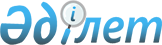 О подписании Протокола о внесении изменений в Соглашение о создании системы межбиблиотечного абонемента государств-участников Содружества Независимых ГосударствПостановление Правительства Республики Казахстан от 28 мая 2012 года № 690

      Правительство Республики Казахстан ПОСТАНОВЛЯЕТ:



      1. Одобрить прилагаемый проект Протокола о внесении изменений в Соглашение о создании системы межбиблиотечного абонемента государств-участников Содружества Независимых Государств.



      2. Подписать Протокол о внесении изменений в Соглашение о создании системы межбиблиотечного абонемента государств-участников Содружества Независимых Государств.



      3. Настоящее постановление вводится в действие со дня подписания.      Премьер-Министр

      Республики Казахстан                       К. Масимов

Одобрен          

постановлением Правительства

Республики Казахстан    

от 28 мая 2012 года № 690 

Проект 

ПРОТОКОЛ

о внесении изменений в Соглашение о создании системы

межбиблиотечного абонемента государств-участников

Содружества Независимых Государств

      Правительства государств-участников Соглашения о создании системы межбиблиотечного абонемента государств-участников Содружества Независимых Государств от 13 января 1999 года



      в целях дальнейшего развития деятельности системы межбиблиотечного абонемента государств-участников СНГ



      согласились о нижеследующем: 

Статья 1

      Внести в Соглашение следующие изменения:



      1. Статью 4 изложить в следующей редакции: «Статья 4      1. Для реализации настоящего Соглашения в структуре Межгосударственного совета по сотрудничеству в научно-технической и инновационной сферах (далее – МС НТИ)» создается секция.

      Функции, рабочие органы, местопребывание и финансирование деятельности секции определяются Положением о ней, утверждаемым Экономическим советом СНГ по представлению МС НТИ.

      2. В качестве первоочередных мер по реализации настоящего Соглашения секция разрабатывает и представляет в установленном порядке в Экономический совет:

      1) проекты нормативно-правовых документов по СМБА:

      о стандартах единой СМБА (в том числе перечень документов, высылаемых по СМБА);

      об обеспечении сохранности пересылаемых документов;

      о размерах таможенных пошлин на направляемые документы;

      о введении льготных почтовых тарифов за пересылку документов;

      2) предложения о финансово-экономических механизмах и системе взаимных расчетов и платежей между библиотеками и органами информации Сторон.

      3. Координацию выполнения упомянутых в настоящей статье работ и контроль за их реализацией осуществляет МС НТИ.».



      2. Статью 9 изложить в следующей редакции: «Статья 9      В настоящее Соглашение могут быть внесены изменения и дополнения с общего согласия Сторон, которые оформляются отдельными протоколами.». 

Статья 2

      Настоящий Протокол вступает в силу со дня подписания, а для государств, законодательство которых требует выполнения внутригосударственных процедур, необходимых для его вступления в силу, - с даты сдачи соответствующих документов депозитарию.

      Совершено в городе __________«___» _________2012 года в одном экземпляре на русском языке. Подлинный экземпляр хранится в Исполнительном секретариате Содружества Независимых Государств, который направит каждому государству, подписавшему настоящее Соглашение, его заверенную копию.
					© 2012. РГП на ПХВ «Институт законодательства и правовой информации Республики Казахстан» Министерства юстиции Республики Казахстан
				За Правительство

Азербайджанской РеспубликиЗа Правительство

Республики МолдоваЗа Правительство

Республики АрменияЗа Правительство

Российской ФедерацииЗа Правительство

Республики БеларусьЗа Правительство

Республики

ТаджикистанЗа Правительство

ГрузииЗа Правительство

ТуркменистанаЗа Правительство

Республики КазахстанЗа Правительство

Республики УзбекистанЗа Правительство

Кыргызской РеспубликиЗа Правительство

Украины